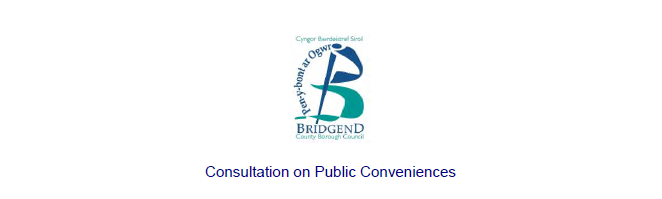 BackgroundBridgend County Borough Council continues to face challenging reductions in funding from central government and we are having to consider changing the way we work, providing more services in partnership and reducing some services in order to manage with less.In 2015 we had a consultation on reviewing our public conveniences and as a result the number of toilets in our town centres were reduced from nine to six and urinals were de-commissioned. The remaining public conveniences offer disabled facilities and are regularly cleaned and maintained.It was agreed at a Cabinet meeting on 3 October 2017 that we would undertake a further review of our public toilets service and we would like your views on a range of issues relating to the continued provision of this service.Your views will then be used to help us make decisions about the future operation and provision of council-owned public conveniences across the county borough.Current situationThe council currently operates six public conveniences. The toilets are staffed by four toilet attendants who work on a rota system to open, close, and clean the toilets.The council's Medium Term Financial Strategy (MTFS) proposes to further reduce the budget available to the service which operates public toilets across the county borough.Bridgend town centre has two public conveniences, Porthcawl town centre has three and Maesteg has one. These are comparable to other town centres where Pontypridd had two public conveniences in the town and Neath has only one.The current provision in the towns can be described as follows:BridgendMaestegPorthcawlComfort schemesAs part of its previous review of public toilet provision in the county borough, the councilreintroduced its comfort scheme. This scheme makes small grants (up to £500 per year) available to local businesses, in return for the business opening its toilets to non-paying customers.This comfort scheme is available borough-wide and makes provision for clean, safe andaccessible public toilets, in convenient locations for residents and visitors in addition to the council-owned facilities.IntroductionThis survey will take around 15 minutes to complete.All information received is stored using secure servers and in accordance to the Data ProtectionAct (1998). When gathering data it is our policy to take all necessary steps to ensure personalinformation is processed lawfully. Your personal information will never be shared externally.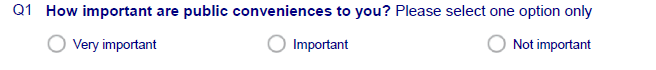 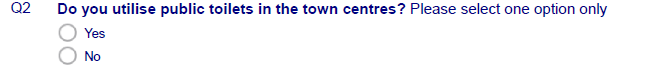 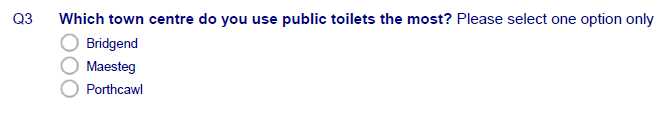 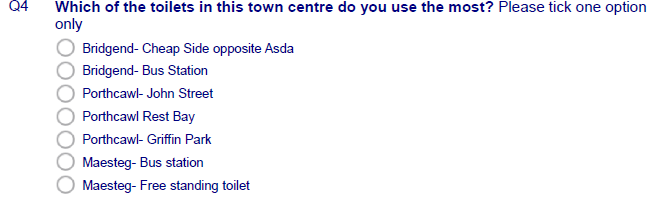 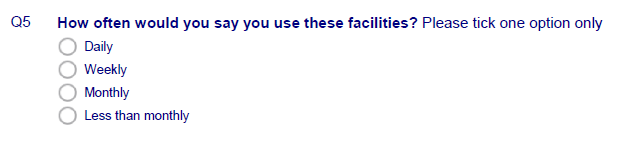 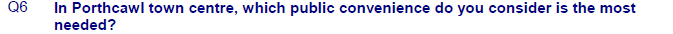 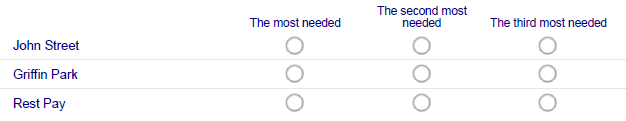 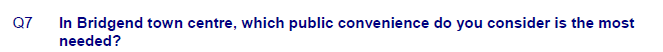 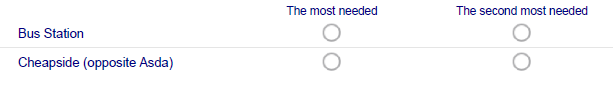 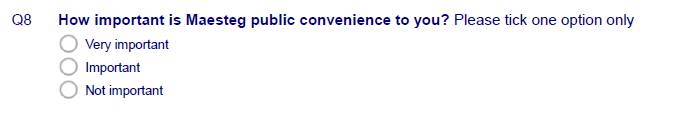 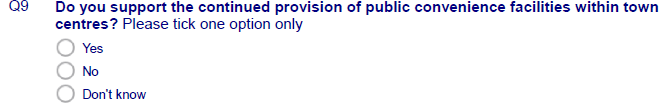 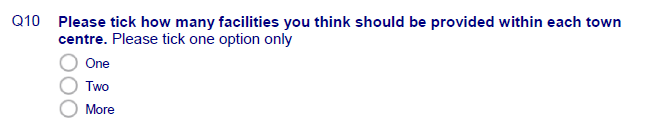 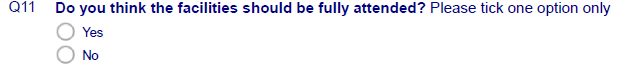 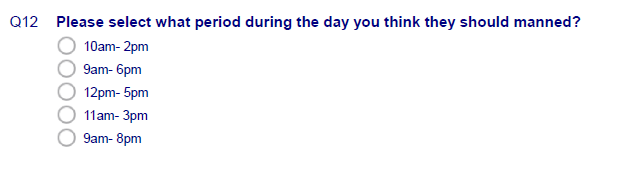 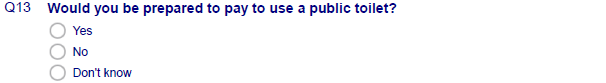 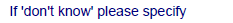 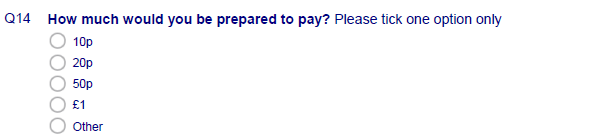 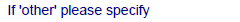 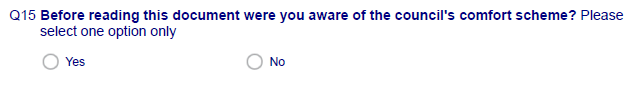 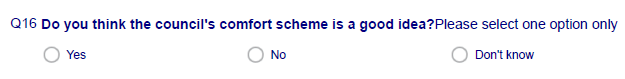 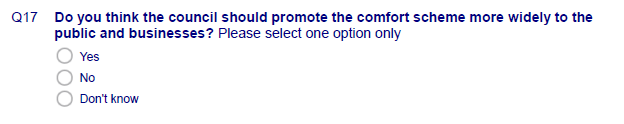 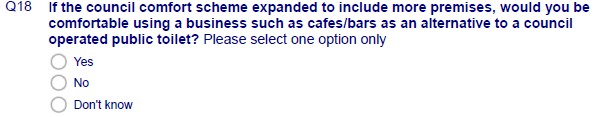 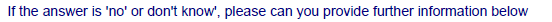 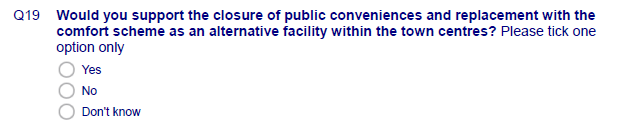 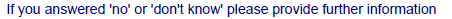 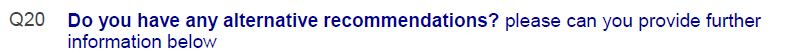 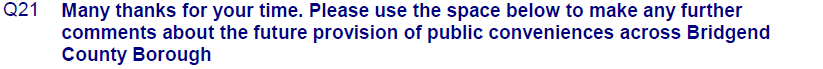 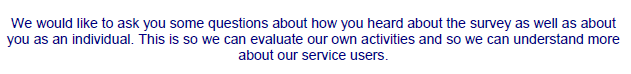 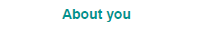 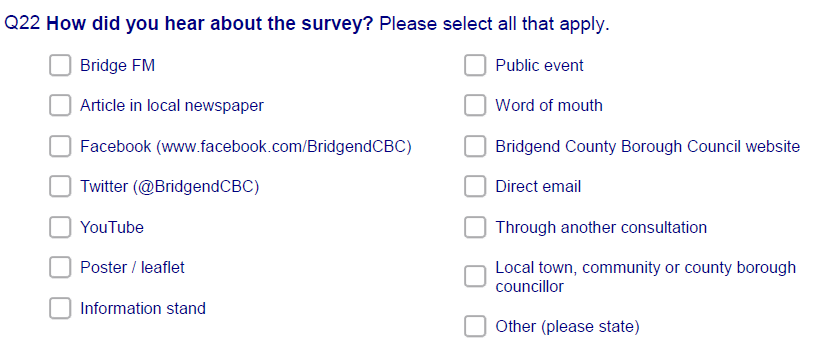 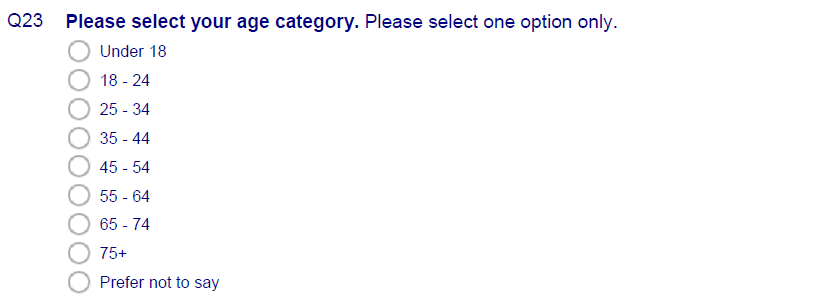 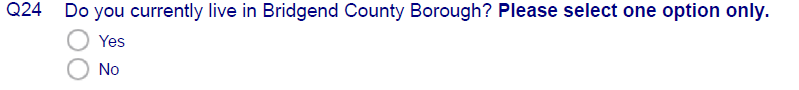 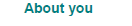 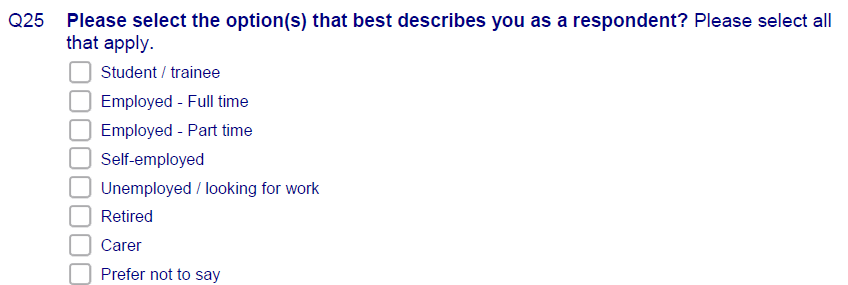 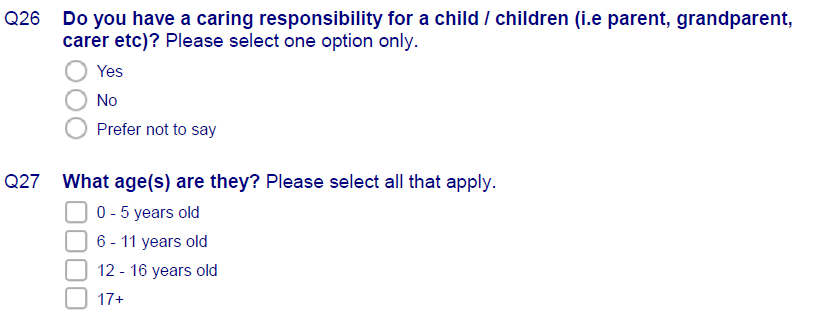 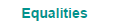 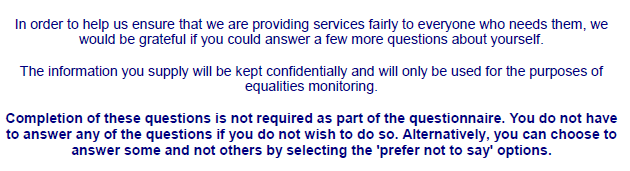 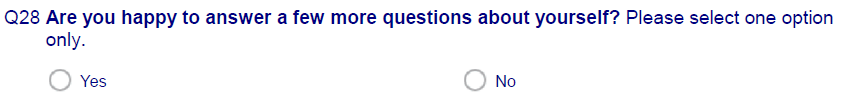 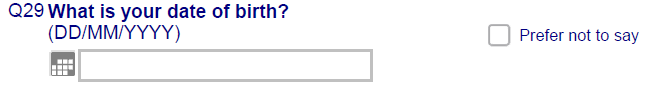 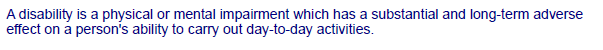 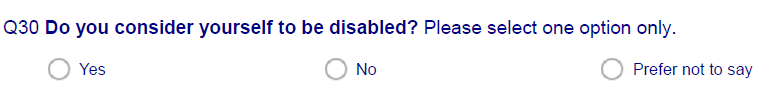 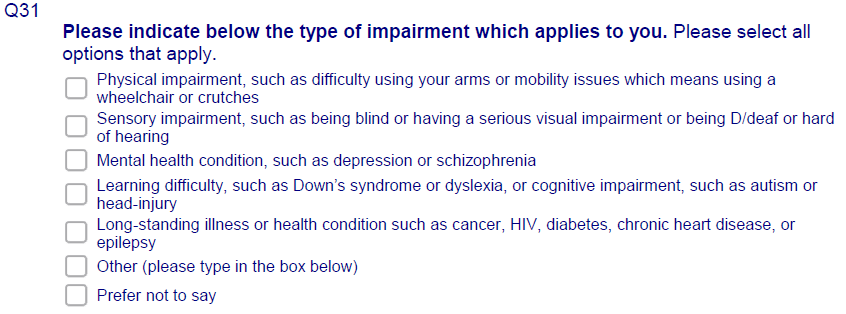 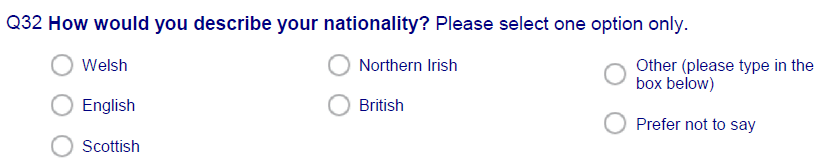 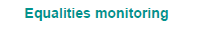 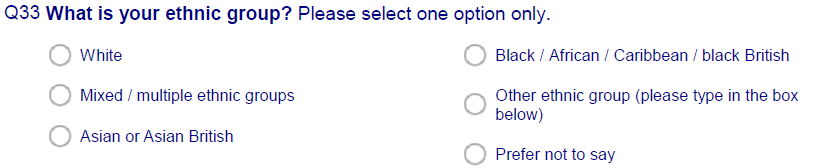 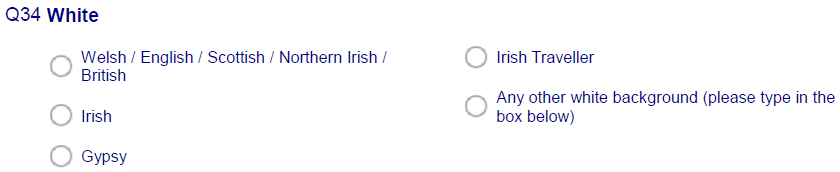 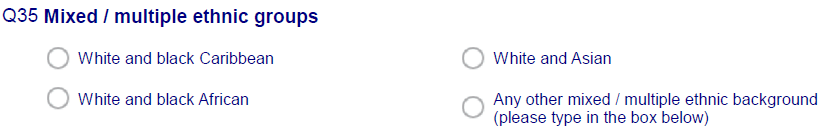 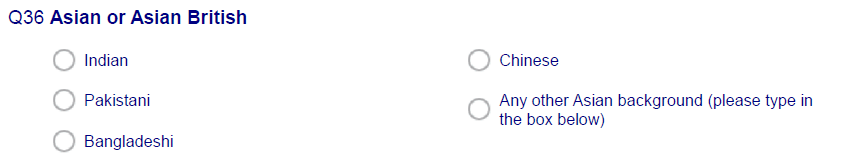 Equalities monitoring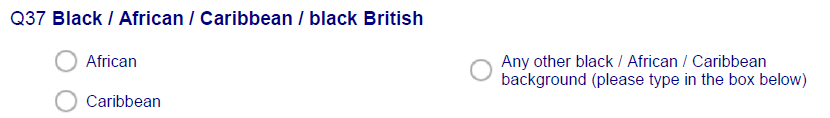 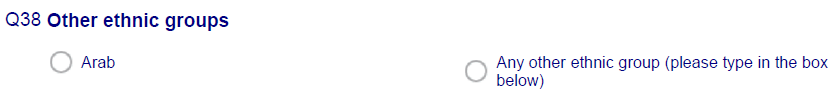 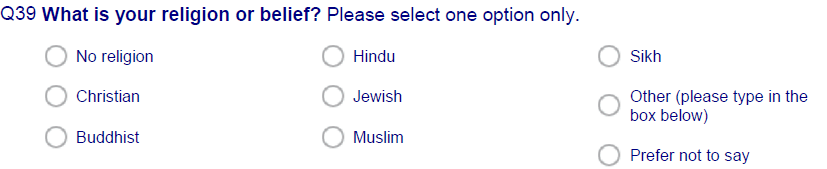 Equalities monitoring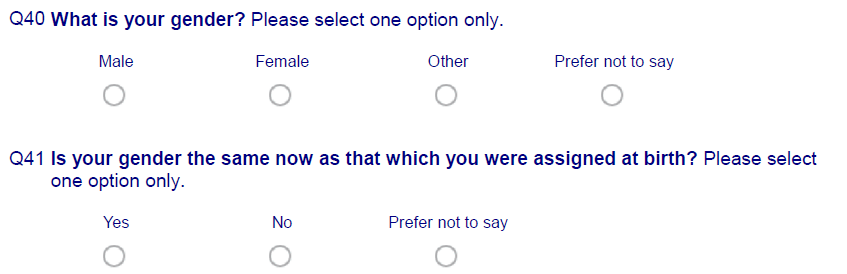 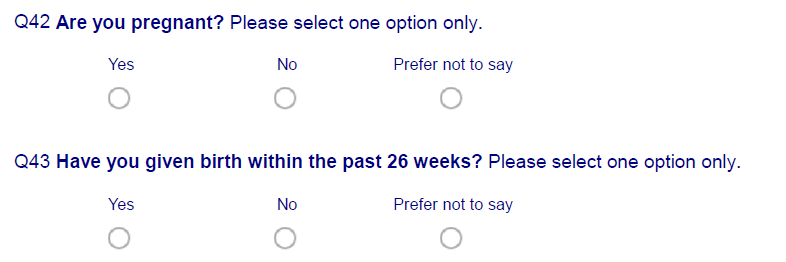 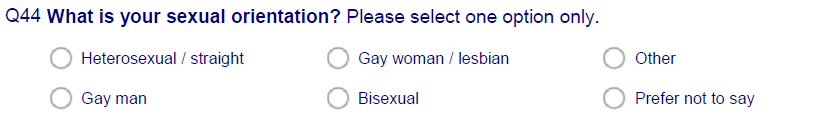 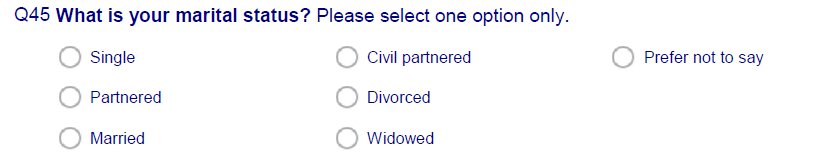 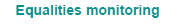 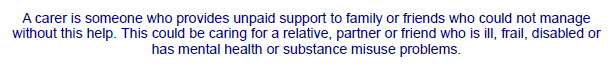 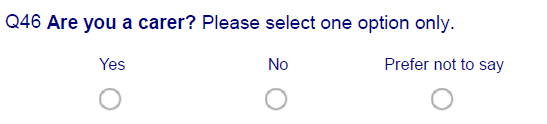 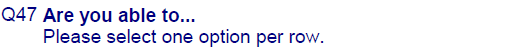 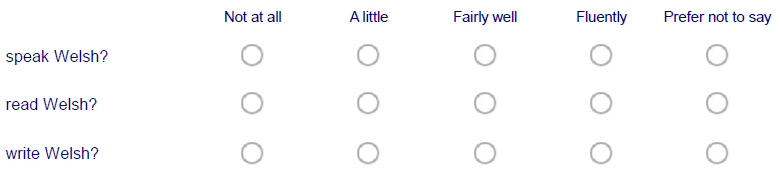 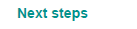 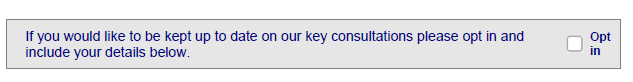 Name	EmailHouse no. StreetPostcode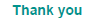 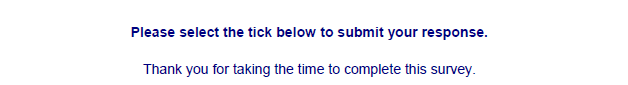 Please return to: Communications, Marketing and Engagement, Bridgend County Borough Council, Civic Offices, Angel Street, Bridgend CF31 4WBRemember you can always have your say on improving council services by accessing the below link to join our Citizens’ Panel.  http://www.bridgend.gov.uk/services/consultation/citizens-panel.aspxLocationConditionAccessibilityCommentsOperating TimesAttendant TimesBus StationGoodDedicated disabled provisionAll Year8.30am –7pmMon – Sat8.30am – 5.30pm SunPart time between 9am – 6pm(12pm to 5pm Sun)Cheapside (opposite Asda superstore)FairDedicated disabled provisionRelatively vandal-proof9am–6.30pm   Mon – Sat8am – 5pm SunPart time between 9am – 6pm(12pm to 5pm Sun)LocationConditionAccessibilityCommentsOperating TimesAttendant TimesBus stationGoodDedicated disabled provisionAttached to Maesteg Market All Year9am – 6pm Mon-SatSun - ClosedPart time between 10am to 5pmFree standing toiletOperated by Maesteg Town CouncilLocationConditionAccessibilityCommentsOperating TimesAttendant TimesJohn StreetGoodDedicated disabled provisionGrade 2 listed buildingWinter9am – 6pm Mon – Sat10am – 6pm SunSummer9am – 8pm Mon – Fri9am – 6pm Sat – SunPart time between9am to 6pm(10am – 6pm Sun) Griffin ParkFairDedicated disabled provisionWinter9.30am – 5.30pm Mon – Sat10.30am – 5.30 SunSummer9.30am – 7.30pm Mon – Fri9.30am – 5.30pm Sat – SunIn discussion with Porthcawl Town Council Rest bayDedicated disabledprovisionWinter8.30am – 3.30pmSummer8.30am – 6pmIn discussion with Porthcawl Town Council 